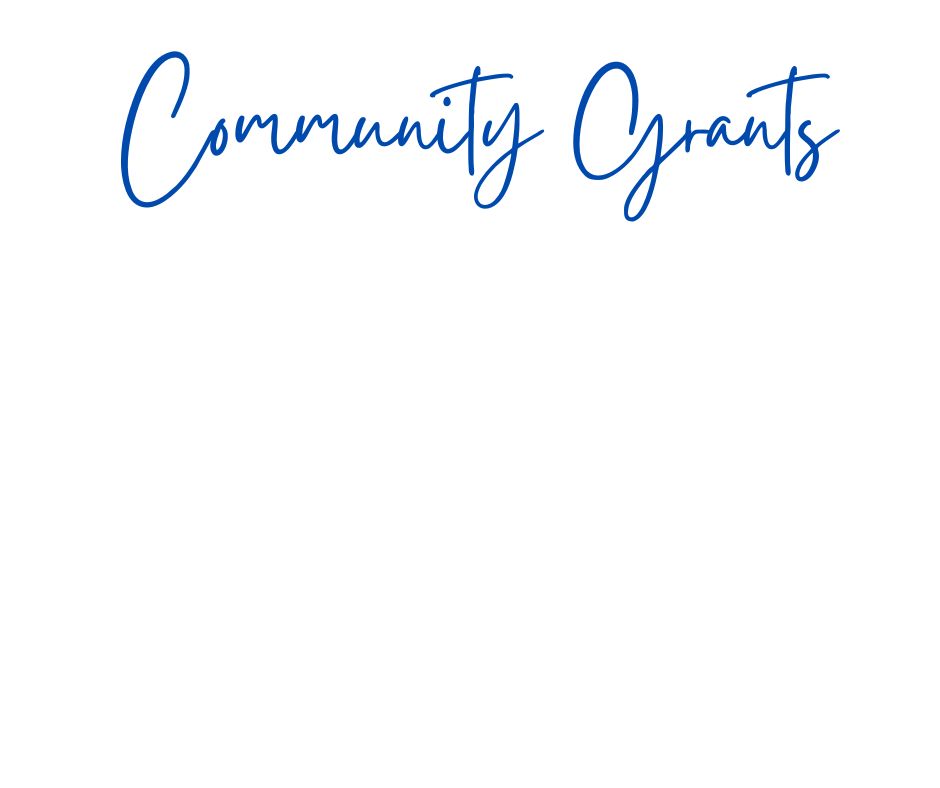 Application Form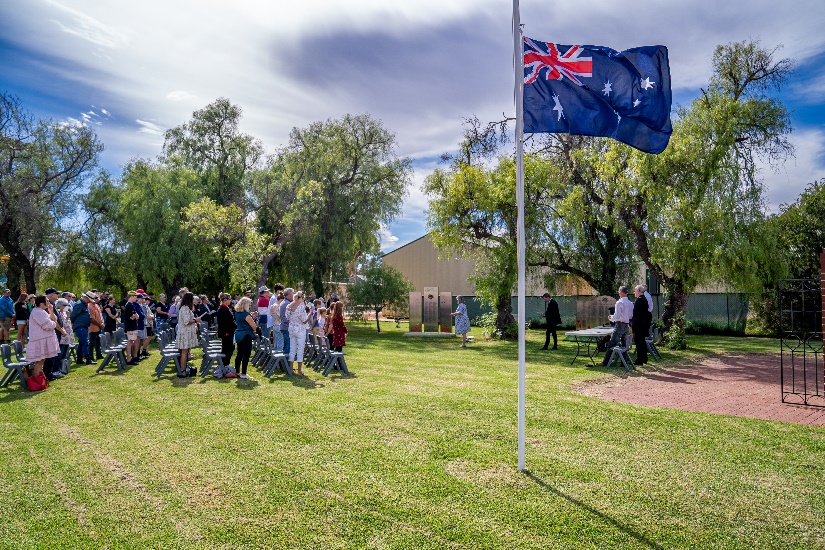 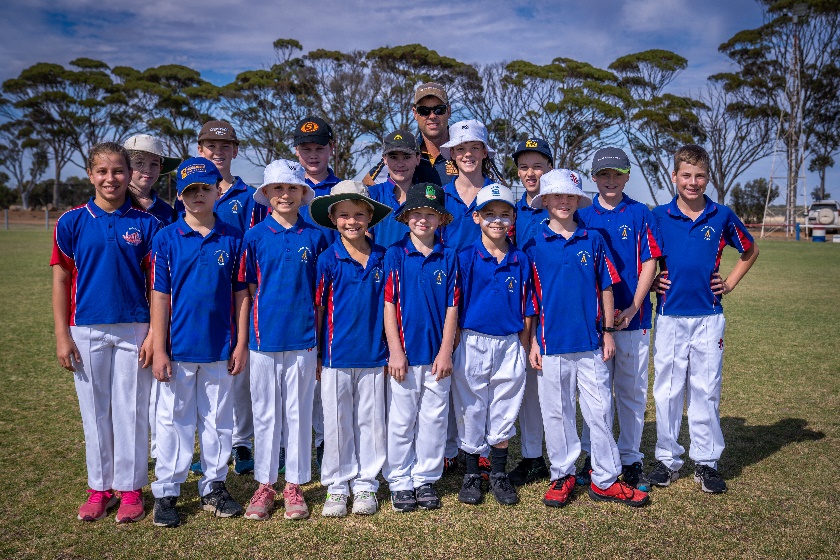 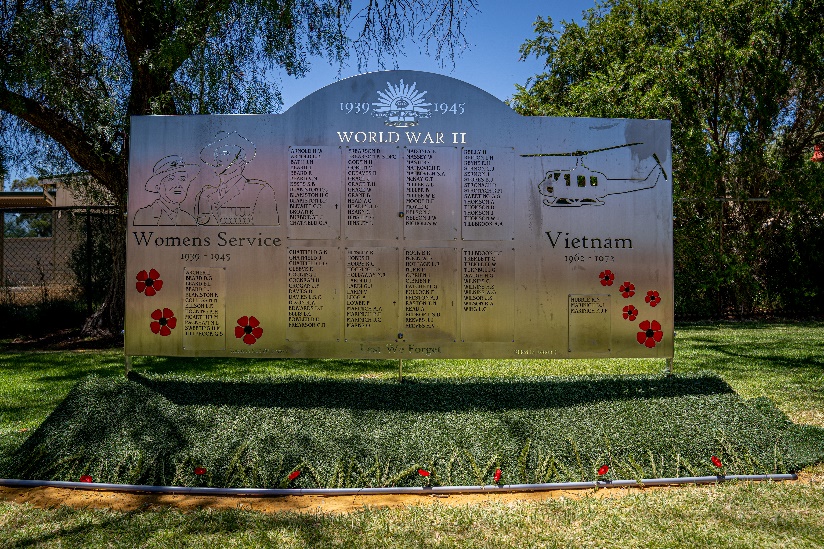 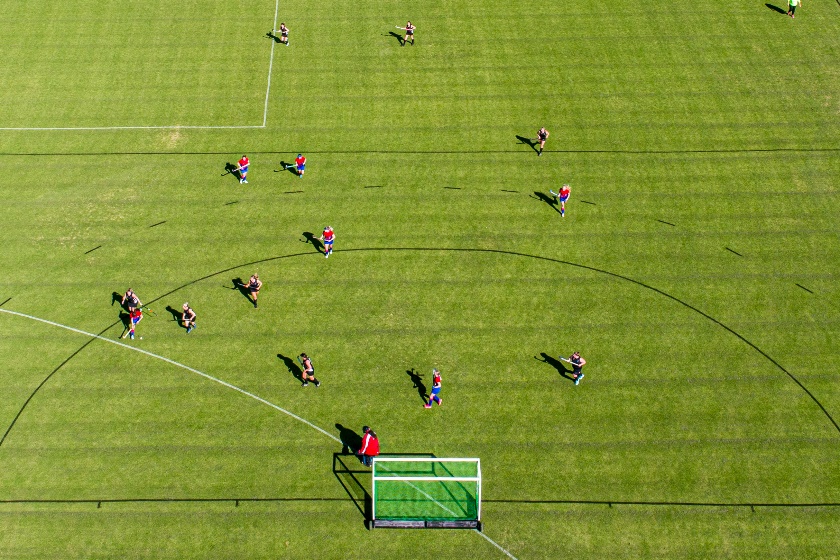 2024 / 2025 COMMUNITY GRANTSCRITERIAThe Tammin Shire Council invites local sporting and community groups to apply through the 2024 Community Grant round, for funds that may contribute towards a planned capital project within the Shire. Applications will be considered by Council to have funds included in the 2024-2025 financial year budget.All requests for a contribution will be decided by Council and must demonstrate a thoroughly planned approach. You may be requested to make a presentation to Council prior to considering the request. Council are not likely to consider contributing more than one-third of the total cost of the project.Successful applicants must provide a financial acquittal of funds including receipts relating to the grant and complete a brief evaluation by 31st May of that funding period. APPLICATION REQUIREMENTSApplications will be considered for funding if the following requirements have been met by the advertised closing date:Application form is filled out with as much detail as possible, signed and dated.Application aligns with the Shire of Tammin's Strategic Community Plan.Evidence that the project will provide additional benefit to the wider community.Copy of financial statements attached.Copy of Certificate of Incorporation attached (if applicable).Copy of all relevant and appropriate supporting documentation (confirmation of additional funding, quotes, plants, letters of support etc.)
APPLICATIONS CLOSE 9am MONDAY, 6TH MAY 2024APPLICATION FORM THE ORGANISATIONTHE PROJECT* Please bear in mind that a privately owned assets ie buildings owned by overarching institutions, will fall outside of the scope for which the Shire would normally provide a contribution.COSTINGPREVIOUS ASSISTANCESUPPORTING DOCUMENTSA copy of the organisation/club’s last financial statement is required to accompany the application. Should you need to attach supporting documents please clearly indicate an attachment number on the application form and the attachment. Additional documents may be attached if they are relevant to the project proposal.  Applications close 9am Monday, 6th May 2024.Applications may be received via mail, email or in person:Shire of Tammin
1 Donnan Street
PO Box 53, 
TAMMIN WA 6409 Should you have any queries in completing the application please contact Community Development Officer on (08) 9637 0300 or via email to cdo@tammin.wa.gov.au.Name of Organisation/ClubNumber of Members Organisation/Club Purpose Contact Details Organisation/club ABN (If no ABN please enter N/A)What is the project to be funded?Who will the project benefit?Location of the project? *Owner of the land where project will be located?When will the project be competed?Total cost of the project?Amount of assistance being sought?Additional Funding.Should there be an outstanding balance who will be responsible for the remaining expenses?Has the organisation/club received any previous funding from the Shire of Tammin? If yes, in what year and what amount of funding was provided?